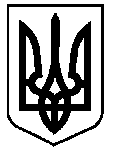 УКРАЇНАВЕРХОВИНСЬКА СЕЛИЩНА  РАДАВЕРХОВИНСЬКОГО РАЙОНУ ІВАНО-ФРАНКІВСЬКОЇ ОБЛАСТІВ И К О Н А В Ч И Й   К О М І Т Е Т     Р І Ш Е Н Н Я №179від 27 січня  2023 рокуселище  ВерховинаПро затвердження Плану заходівщодо організації та виконання бюджетув 2023 році та  щодо організації роботиз підготовки річної звітності про виконання бюджету за 2022 рік  З метою організації роботи на кожній стадії бюджетного процесу на місцевому рівні, відповідно до вимог Бюджетного кодексу України, наказу Міністерства фінансів України від 31.05.2019 р. №228 «Про затвердження Методичних рекомендацій щодо підготовки та затвердження Бюджетного регламенту проходження бюджетного процесу на місцевому рівні», наказу Міністерства фінансів України від 23.08.2012 р. №938 «Про затвердження Порядку казначейського обслуговування місцевих бюджетів» із змінами, наказу Міністерства фінансів України від 26.08.2014 р. №836 «Про деякі питання запровадження програмно-цільового методу складання та виконання місцевих бюджетів» із змінами, Бюджетного регламенту Верховинської селищної ради, враховуючи відношення Фінансового управління Верховинської селищної ради від 12.01.2023 року №12/02-23/05  та керуючись Законом України «Про місцеве самоврядування в Україні», виконавчий комітет селищної радиВИРІШИВ:1. Затвердити План заходів щодо організації та виконання бюджету Верховинської селищної територіальної громади в 2023 році (додаток 1).2. Затвердити План заходів щодо організації роботи з підготовки річної звітності про виконання бюджету Верховинської селищної територіальної громади за 2022 рік,       (додаток 2).3. Керівникам виконавчих органів ради, структурних підрозділів ради, керівникам бюджетних установ, які фінансуються із бюджету селищної територіальної громади та за рахунок трансфертів з державного та місцевих бюджетів, та іншим виконавцям заходів, у межах повноважень, забезпечити виконання плану заходів.4. Фінансовому управлінню Верховинської селищної ради (Блищук С.І.) забезпечити загальну організацію і управління виконанням бюджету селищної територіальної громади, а також координацію діяльності учасників з питань виконання бюджету протягом року.4. Контроль за виконанням цього рішення покласти на заступника селищного голови з питань діяльності виконавчих органів ( Чубатько О.С.).Селищний голова					           Василь МИЦКАНЮКСекретар  ради                                                               Петро АНТІПОВДодаток 1до рішення виконавчого комітетуселищної ради  від 27.01.2023 № 179ПЛАН ЗАХОДІВщодо організації виконання бюджету Верховинської селищної територіальної громади в 2023 роціНачальник фінансового управлінняселищної ради                                                                                          Світлана БЛИЩУКДодаток 2до рішення виконавчого комітетуселищної ради  від 27.01.2023 № 179ПЛАН ЗАХОДІВщодо організації роботи з підготовки річної звітності про виконання бюджету Верховинської селищної територіальної громади за 2022 рікНачальник фінансового управлінняселищної ради                                                                                          Світлана БЛИЩУК№ з/пЗміст заходуВідповідальний за виконанняТермін виконання12341.Організувати та забезпечити виконання Закону України «Про Державний бюджет України на 2023 рік» та рішення 23 сесії Верховинської селищної ради VIІІ скликання від 15.12.2022 № 330-23/2022 «Про бюджет Верховинської селищної територіальної громади на 2023 рік»Фінансове управління селищної ради, головні розпорядники коштів селищного бюджету (в межах власних повноважень)Протягом року2.Доведення до головних розпорядників коштів селищного бюджету лімітних довідок про бюджетні асигнуванняФінансове управління селищної радиУ двотижневий  термін з дня прийняття рішення Про бюджет Верховинської селищної територіальної громади на 2023 рік 3.Затвердження розпису бюджету та його подання до органу КазначействаФінансове управління селищної радиМісячний термін з дня прийняття рішення про бюджет4.Доведення до головних розпорядників коштів витягів з розпису бюджетуФінансове управління селищної радиМісячний термін з дня прийняття рішення про бюджет5.Доведення до розпорядників коштів нижчого рівня витягів з розпису бюджетуГоловні розпорядники коштів селищного бюджетуМісячний термін з дня прийняття рішення про бюджет6.Подання фінансовому управлінню селищної ради зведених кошторисів та інших бюджетних документів, передбачених у пункті 30 Порядку складання, розгляду, затвердження та основних вимог до виконання кошторисів бюджетних установ, затвердженого постановою КМУ від 28.02.2002 №228Головні розпорядники коштів селищного бюджетуУ встановлені законодавством терміни7.Забезпечення в установленому порядку формування розпису бюджету Верховинської селищної територіальної громади на 2023 рік, збалансованого помісячно за доходами і видаткамиФінансове управління селищної ради, розпорядники коштів селищного бюджетуУ місячний термін з дня набрання чинності рішення 23 сесії Верховинської селищної ради VIІІ скликання від 15.12.2022 № 330-23/2022 «Про бюджет Верховинської селищної територіальної громади на 2023 рік»8.Складання та затвердження кошторисів, планів асигнувань загального фонду бюджету, планів надання кредитів із загального та спеціального фондів, планів використання бюджетних коштів, забезпечуючи проведення заходів із здійснення відповідних видатків протягом року Головні розпорядники коштів селищного бюджету, керівники бюджетних установ та організацій, одержувачі бюджетних коштівПротягом 30 календарних днів після затвердження розпису бюджету9.Подання органам Казначейства:кошторисів та інших бюджетних документів;планів використання бюджетних коштівГоловні розпорядники коштів, розпорядники коштів, отримувачі бюджетних коштів селищного бюджетуПротягом 5 робочих  днів після затвердження кошторисів10.Під час затвердження кошторисів та внесення змін до бюджету селищної територіальної громади на 2023 рік дотримуватися вимог статті 77 Бюджетного кодексу України в частині врахування у першочерговому порядку потреби в коштах на оплату праці працівників бюджетних установ відповідно до встановлених законодавством України умов оплати праці та розміру мінімальної заробітної плати, на проведення розрахунків за електричну енергію, водопостачання та водовідведення, дрова паливні та послуги зв’язку, які споживаються бюджетними установамиКерівники бюджетних установ та організаційПротягом року11.Забезпечити в установленому порядку складання, затвердження та оприлюднення  паспортів бюджетних програм (включаючи зміни) за кожною бюджетною програмою через ПЗ “LOGICA”.Головні розпорядники коштів селищного бюджетуПротягом трьох робочих днів з дня затвердження паспорта бюджетної програми12.Проведення щомісячного аналізу виконання  доходної частини селищного бюджету з виявленням резервів та вжиттям заходів щодо наповнення доходної частини селищного бюджету в межах компетенціїФінансове управління селищної ради Протягом року13.Встановити контроль за визначенням економічно обґрунтованих обсягів доходів при внесенні змін до селищного бюджетуФінансове управління селищної радиПротягом року14.Проведення аналізу тенденцій щодо наповнення дохідної частини та вишукування додаткових джерела надходжень до бюджету, звернувши особливу увагу на необхідність активізації роботи з легалізації зайнятості, збільшення кількості робочих місць, зменшення питомої ваги працівників, які отримують заробітну плату нижче або на рівні мінімальної, дотримання міжкваліфікаційних співвідношень в оплаті праці, погашення заборгованості по заробітній платі, декларування доходів громадян та збільшення податку на доходи фізичних осібРобоча група з питань легалізації виплати заробітної плати і зайнятості населення селищної ради, фінансове управління селищної ради,Головне управління ДПС у Івано-Франківській області , Територіальна державна інспекція з питань праці Івано-Франківської області(за згодою) .Щомісяця до 10 числа, що настає за звітним періодом15.З метою збільшення надходжень від  плати за землю  до селищного бюджету вжити  заходів щодо:забезпечення проведення інвентаризації земельних ділянок, що використовуються без правовстановлюючих документів та вжиття  заходів щодо прискорення їх оформлення землекористувачами відповідно до вимог законодавства;припинення права користування земельними ділянками у випадку системної несплати земельного податку або орендної плати за землю з метою передачі їх у користування платоспроможним суб’єктам господарювання;поновлення перегляду договорів оренди земельних ділянок, термін дії яких закінчився, забезпечивши при цьому встановлення розміру ставок плати за оренду відповідно до ринкових умов;Виконавчий комітет селищної ради,  відділ земельних відносин та екології  Протягом року16.Забезпечити контроль за виконанням умов договорів купівлі-продажу земельних ділянок, своєчасним та у повному обсязі надходженням коштів до бюджету селищної територіальної громади. При укладанні нових договорів  купівлі-продажу земельних ділянок виважено підходити до здійснення розрахунків  із розстрочення платежуВідділ земельних відносин та екології селищної радиПротягом року17.З метою збільшення надходжень до селищного бюджету забезпечити:-ефективне використання майна, що перебуває в комунальній власності;-передачу його в оренду  на конкурсних засадах і за ринковими ставками;-посилення контролю за своєчасним перерахуванням орендної плати до місцевого бюджету та погашення орендарями заборгованості з плати за оренду майна, що належить до комунальної власності громади   Відділ житлово-комунального господарства селищної ради, головні розпорядники коштів селищного бюджетуПротягом року18.Активізувати роботу з ліквідації заборгованості зі сплати податків та зборівГоловне управління ДПС у Івано-Франківській області  (за згодою)Щомісяця до 10 числа, що настає за звітним періодом, інформувати  фінансове управління  селищної ради19.Вжити заходів щодо ефективного управління підприємствами комунальної власності для покращення їх фінансового стану та збільшення надходжень до бюджету селищної територіальної громади від цих підприємствКомунальні підприємства, відділ соціально-економічного розвитку, інвестицій, туризму, сільського господарства та міжнародної співпраці Протягом року20.Встановити контроль за дотриманням режиму економії бюджетних коштів та посиленням фінансово-бюджетної дисципліниГоловні розпорядники коштів селищного бюджету, керівники бюджетних установ та організаційПротягом року21.Встановити контроль за плануванням та використанням фонду оплати праці працівників бюджетних установ відповідно до встановлених чинним законодавством умов оплати праці, розміру мінімальної заробітної плати та затверджених обсягів видатків на оплату праці. Вжити дієвих заходів щодо своєчасної виплати заробітної плати працівникам бюджетної сфери, впорядкувати строки виплати заробітної плати для недопущення простроченої заборгованості на звітні датиФінансове управління селищної ради,головні розпорядники коштів селищного бюджету,керівники бюджетних установ та організаційПротягом року22.Упорядкувати структуру та штатну чисельність працівників у межах затверджених асигнувань на оплату праціГоловні розпорядники коштів селищного бюджету,керівники бюджетних установ та організаційПротягом року23.Здійснити перевірку правильності складання  та затвердження кошторисів і планів асигнувань бюджетних установФінансове управління  селищної радиПротягом квітня – травня 2023 року24.Забезпечити ефективне, результативне і цільове використання  бюджетних коштів та проведення в першочерговому порядку розрахунків за захищеними статтями видатків загального фонду бюджету селищної територіальної громади з метою недопущення будь-якої простроченої заборгованості Головні розпорядники коштів селищного бюджетуПротягом року25.Здійснювати перерозподіл видатків у розрізі функціональної та економічної класифікації видатків у межах загального обсягу бюджетних призначень по загальному фонду бюджету селищної територіальної громади за умови надання обґрунтованих пропозицій щодо доцільності внесення запропонованих головним розпорядником змінФінансове управління селищної ради, головні розпорядники коштів Протягом року26.Розпорядникам бюджетних коштів  забезпечити реєстрацію бюджетних зобов’язань та здійснення відповідних видатків за загальним фондом бюджету лише в межах затверджених бюджетних асигнувань у кошторисах, а за спеціальним фондом бюджету – виключно в межах відповідних фактичних надходжень до спеціального фонду бюджетуГоловні розпорядники коштів селищного бюджетуПротягом року27.Підготовка розпоряджень про виділення коштів загального /спеціального фонду бюджету Верховинської селищної територіальної громадиФінансове управління селищної радиЗгідно із заявками головних розпорядників коштів з підтверджуючими документами28.Внесення змін до рішення про бюджет Верховинської селищної територіальної громади (з урахуванням вимог статті 78 Бюджетного кодексу України) та розпису бюджету селищної територіальної громади. Фінансове управління селищної радиПротягом року за обґрунтованими поданнями головних розпорядників коштів29.Подання квартального звіту про виконання бюджету селищної територіальної громади до Верховинської селищної радиФінансове управління селищної радиУ двохмісячний термін після завершення відповідного бюджетного періоду.30.Погодження мережі розпорядника коштів (реєстру змін до мережі)Фінансове управління селищної ради, головні розпорядники коштівУ встановлені законодавством терміни31.Забезпечити впровадження та виконання енергоефективних заходів бюджетними установамиВідділ соціально-економічного розвитку, інвестицій, туризму, сільського господарства та міжнародної співпраці, головні розпорядники коштів селищного бюджету,керівники бюджетних установ та організаційПротягом року№ з/пЗміст заходівТермін виконанняВідповідальні за виконанняНадання до фінансового управління річної фінансової та  бюджетної звітностіДо 25 лютого 2023 рУДКСУ у Верховинському районіНадання фінансовому управлінню звітів про виконання паспортів бюджетних програм за 2022 р у паперовій та електронній форміДо 25 лютого 2023 рГоловні розпорядники коштівПодання інформації, що міститься в звітах про виконання паспортів бюджетних програм головних розпорядників бюджетних коштів на 2022 рік через ПЗ “LOGICA”.Протягом трьох робочих днів після подання річної бюджетної звітностіГоловні розпорядники коштівПодання фінансовому управлінню селищної ради результатів оцінки ефективності бюджетних програм за 2022 рПротягом 14  календарних днів після подання річної бюджетної звітностіГоловні розпорядники коштівПідготовка пояснювальної записки та інших матеріалів до річного звіту про виконання селищного бюджетуСічень-лютий 2023 р ( термін визначається ДФ ОДА)Фінансове управління селищної радиПідготовка та зведення річного звіту по мережі, штатах і контингентах Січень-лютий 2023 р ( термін визначається ДФ ОДА)Фінансове управління селищної радиПодання річного звіту про виконання бюджету селищної територіальної громади до виконавчого комітету У двомісячний термін після завершення бюджетного періодуФінансове управління селищної радиПодання річного звіту про виконання бюджету селищної територіальної громади до селищної радиПісля схвалення виконавчим комітетом селищної радиВиконавчий комітет селищної ради,  Фінансове управління селищної радиПрийняття селищною радою рішення щодо річного звіту про виконання бюджету селищної територіальної громадиДо 1 березня 2023 рокуВерховинська селищна радаОпублікування інформації про:- виконання бюджету селищної територіальної громади за підсумками року;- час і місце публічного представлення такої інформаціїДо 1 березня 2023 рокуВідділ загально- організаційного та інформаційно- аналітичного забезпечення селищної радиОприлюднення рішення селищної ради щодо річного звіту про виконання бюджету селищної територіальної громадиДо 1 березня 2023 рокуВідділ загально- організаційного та інформаційно- аналітичного забезпечення селищної радиПублічне представлення інформації про виконання бюджету селищної територіальної громади за підсумками рокуДо 15 березня 2023 рокуГоловні розпорядники коштів, Фінансове управління селищної ради